
Laat griep deze winter in de kou staan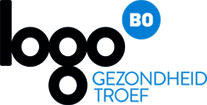 Elk jaar opnieuw brengt de winter vervelend gezelschap met zich mee: griep. Gemiddeld wordt één op de tien mensen ermee besmet. Meestal genezen ze vanzelf na enkele dagen, maar bij sommigen kan griep ernstige gevolgen hebben. Elk jaar sterven ook honderden mensen aan de gevolgen van de ziekte.Vaccinatie is de beste manier om je tegen griep en vooral de gevolgen ervan te beschermen. Ben je gevaccineerd, dan is de kans dat je griep krijgt veel kleiner. Krijg je toch griep, dan word je met een vaccinatie minder ziek en is de kans op complicaties zoals een longontsteking veel kleiner.Griepvaccinatie: extra belangrijk in coronatijdenNu het coronavirus nog altijd circuleert, is griepvaccinatie - en voor sommigen pneumokokkenvaccinatie - meer dan ooit belangrijk. Dankzij vaccinatie is er minder kans dat je naar de huisarts moet of in het ziekenhuis belandt met complicaties door griep. Laat je dus vaccineren, zo help je jezelf én de zorgverleners. Meer informatieRaadpleeg je huisarts of neem een kijkje op www.griepvaccinatie.be.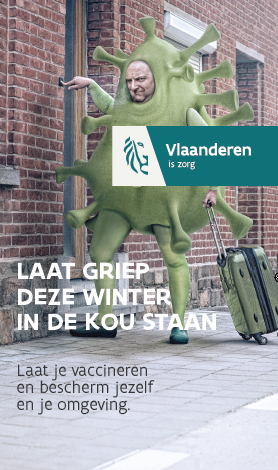 